12.5.2020.Dragi učenici!Sve vas želim pohvaliti zbog uspješno riješenog RL iz matematike! Vidi se da ste tablicu množenja i dijeljenja usvojili i da vam rješavanje zadataka s više računskih radnji ide kao od šale. Jako sam sretna zbog toga! Evo što sam vam za danas pripremila…HRVATSKI JEZIK – Opis lika (ČITANKA str. 130. i 131.)Pročitajte kratki strip na str. 130.O čemu dječaci razgovaraju?Po čemu je drugi dječak prepoznao svoju simpatiju?Što je sve dječak opisao?Dječak je opisao vanjski izgled djevojčice i njezine osobine (ponašanje).Kada opisujemo lik, uvijek je važno opisati ga sa što više pojedinosti.Svakako moramo opisati vanjski izgled lika (dob, stas, kosa, lice…) i njegove osobine ( veseo, spretan, nesebičan…).Danas ćete opisati (USMENO) vama jako dragu osobu – mamu. U tome će vam pomoći ponuđeni plan opisivanja koji ne trebate prepisati. Izražavajte se potpunim rečenicama i nemojte ponavljati iste riječi. Vježbajte sve dok sami ne budete zadovoljni svojim opisivanjem.PLAN OPISA:PREDSTAVLJANJE LIKA: Kako se zove?IZGLED: -   STAS (tijelo): visoka, niska, krupna, sitna, skladnog tijela,                                           vitka…LICE: duguljasto, okruglo, nasmijano, veselo, ozbiljno, nježno,          simpatično…OČI: sitne, krupne, okrugle, vesele, tužne, zamišljene, crne,         plave, smeđe…NOS: mali, veliki, pravilan, prćast…USNE: velike, male, nasmijane…KOSA: kovrčava, ravna, duga, kratka, plava, smeđa, uredna,             gusta, raščupana, vezana u rep…ODJEĆA I OBUĆA: Koju odjeću i obuću voli nositi?OSOBINE: vesela, mirna, ozbiljna, osjećajna, hrabra, spretna, mirna,                    nesebična, marljiva…NAŠ ODNOS: Kako se slažemo? Kako si pomažemo? _________________________________________________________________MATEMATIKA – Množenje brojem 7 (udžbenik str. 98. i 99.)Obzirom da ste svi uspješno napisali provjeru iz matematike, vrijeme je da krenemo dalje s množenjem. Prvo trebate riješiti 1. zadatak ispod naslova (PONOVIMO), nakon toga pažljivo pročitati matematičku priču, a zatim u matematičku bilježnicu napisati naslov Množenje brojem 7.Nakon naslova preskočiti nekoliko redaka i redom zapisivati množenje sa 7. Ispod toga zamijenite mjesta faktorima.________________________________________________________________Množenje brojem 7  1 ∙ 7 = 7                                                                                             7 ∙ 1 = 7  2 ∙ 7 = 7 + 7 = 14                                                                               7 ∙ 2 = 14                      3 ∙ 7 = 7 + 7 + 7 = 21                                                                         7 ∙ 3 = 21  4 ∙ 7 = 7 + 7 + 7 + 7 = 28                                                                   7 ∙ 4 = 28  5 ∙ 7 = 7 + 7 + 7 + 7 + 7 = 35                                                             7 ∙ 5 = 35  6 ∙ 7 = 7 + 7 + 7 + 7 + 7 + 7 = 42                                                       7 ∙ 6 = 42  7 ∙ 7 = 7 + 7 + 7 + 7 + 7 + 7 + 7 = 49                                                 7 ∙ 7 = 49  8 ∙ 7 = 7 + 7 + 7 + 7 + 7 + 7 + 7 + 7 = 56                                           7 ∙ 8 = 56  9 ∙ 7 = 7 + 7 + 7 + 7 + 7 + 7 + 7 + 7 + 7 = 63                                     7 ∙ 9 = 6310 ∙ 7 = 7 + 7 + 7 + 7 + 7 + 7 + 7 + 7 + 7 + 7 = 70                             7 ∙ 10 = 70Naučimo i VIŠEKRATNIKE broja 7. To su brojevi: 7, 14, 21, 28, 35, 42, 49, 56, 63, 70…U udžbeniku na str.99. riješite sve zadatke (od 1. do 6.).BUDITE VRIJEDNI I UČITE TABLICU MNOŽENJA SA 7!_________________________________________________________________LIKOVNA KULTURA – Kontrast toplo – hladno (portret moje majke)Potreban pribor: bijeli glatki papir (A4 ili veći), flomasteri ili drvene bojicePonovimo! Koje su osnovne boje? To su boje koje ne možemo dobiti miješanjem nekih drugih boja. To su crvena, žuta i plava boja.Možemo li miješanjem osnovnih boja dobiti neke druge boje? Možemo.Koje? Kako zovemo te boje? To su zelena, narančasta i ljubičasta boja. Zovemo ih izvedene boje. Koje te boje podsjećaju na vatru, toplinu, žar? Koje te podsjećaju na led, hladnoću, vodu? Žutu, narančastu i crvenu boju nazivamo toplim bojama, a zelenu, plavu i ljubičastu zovemo hladnim bojama. Pronađite riječ suprotna značenja:   slon –   zec –   vatra –   veliko –   slano – slatko... Ove su riječi suprotne. To zovemo kontrast. Hladne i tople boje su također suprotne.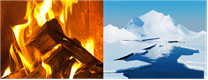 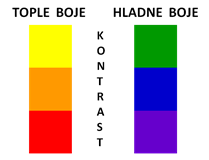  Na slikama mnogih slikara može se vidjeti toplo-hladni kontrast.            Andre Derain: Matisseov portret,1905.  http://www.wikiart.org/en/andre-derain/portrait-of-matisse-1905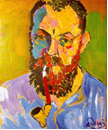 Na gornjoj poveznici možete pogledati uvećanu sliku.Na slici pronađite tople i hladne boje i uočite kontrast toplo-hladno.Ovaj je slikar naslikao svog prijatelja. Koje dijelove tijela vidimo na slici? Ovakav prikaz ljudske glave i poprsja se zove portret. Portret je bio jedan od najčešćih motiva u umjetnosti.Vaš je zadatak  naslikati portret svoje majke toplim bojama, a pozadinu hladnim bojama. Na licu ćete obrisnom crtom nacrtati oči, obrve, nos, usta, uši, kosu te vrat i ramena. Mogu se istaknuti i detalji na odjeći. Nastale plohe treba obojiti toplim bojama. Pozadina se podijeli crtama na manje plohe i boji hladnim bojama.Razmislite kojom od toplih boja biste oslikali pojedine dijelove lica i poprsja. U planiranju pozadine obratite pažnju na mogući ritam hladnih boja. Veselim se vašim radovima. Radove mi dostavite na uvid do petka, 15. 5. 2020.Želim vam puno uspjeha u radu!Puno vas pozdravlja učiteljica Mirjana!